Варнsнт5Вариант 1Мрочитайте приведённый ниже фрагмент произведения и выпояните задания 1.1.1—1.1.3.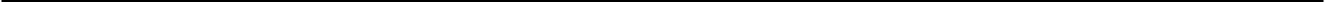 Кому повем печаль мою?..Вечерние сумерки. Крупный мокрый снег лениво кружится около только что зажженных фонарей и тонким мягким пластом ложится на крыши, лошадиные спины, плечи, шапки. Извозчик Иона Пота- пов весь бел, как привидение. Он согнулся, насколько только возможно согнуться живому телу, сидит на козлах и не шевельнется. Упади на него целый сугроб, то и тогда бы, кажется, он не нашел нужным стряхивать с себя снег... Его лошаденка тоже бела и неподвижна. Своею неподвижностью, угловато- стью форм и палкообразной прямизною ног она даже вблизи похожа на копеечную пряничную лошад- ку. Она, по всей вероятности, погружена в мысль. Koгo оторвали от плуга, от привычных серых кар- тин и бросили сюда в этот омут, полный чудовищных огней, неугомонного треска и бегущих людей, тому  нельзя не думать...Иона и его лошаденка не двигаются с места уже давно. Выехали они со двора еще до обеда, а почина всё нет и нет. Но вот на город спускается вечерняя мгла. Бледность фонарных огней уступает свое место  живой краске,  и уличная суматоха  становится шумнее.Извозчик, на Выборгскую! — слышит Иона. — Извозчик!Иона вздрагивает и сквозь ресницы, облепленные снегом, видит военного в шинели с капюшо-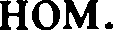 На Выборгскую! — повторяет военный. — Да ты спишь, что ли? На Выборгскую!В знак согласия Иона дергает вожжи, отчего со спины лошади и с его плеч сыплются пласты сне- га... Военный садится в сани. Извозчик чмокает губами, вытягивает по-лебединому шею, приподни- мается и больше по привычке, чем по нужде, машет кнутом. Лошаденка тоже вытягивает шею, кривит свои палкообразные  ноги и нерешительно  двигается с места...Куда прешь, леший! — на первых же порах слышит Иона возгласы из темной, движущейся взад и вперед массы. — Куда черти несут? Пррава держи!Ты ездить не умеешь! Права держи! — сердится военный.Бранится кучер с кареты, злобно глядит и стряхивает с рукава снег прохожий, перебегавший дорогу и налетевший плечом на морду лошаденки. Иона ерзает на козлах, как на иголках, тыкает в стороны локтями и водит глазами, как угорелый, словно не понимает, где он и зачем он здесь.Какие все подлецы! — острит военный. — Так и норовят столкнуться с тобой или под лошадь попасть.  Это они сговорились.Иона оглядывается на седока и шевелит губами... Хочет он, по-видимому, что-то сказать, но из горла не выходит ничего, кроме сипенья.Что? — спрашивает военный.Иона кривит улыбкой рот, напрягает свое горло и сипит:А  у меня, барин, тово... сын на этой неделе  помер.Гм!.. Отчего же он умер?Иона оборачивается  всем туловищем к седоку  и говорит:А кто ж его знает! Должно, от горячки... Три дня полежал в больнице и помер... Божья воля.Сворачивай, дьявол! — раздается в потемках. — Повьшазило, что ли, старый пес? Гляди глазами!Поезжай, поезжай... — говорит седок. — Этак мы и до завтра не доедем. Подгони-ка!69Извозчик опять вытягивает шею, приподнимается и с тяжелой грацией взмахивает кнутом. Несколько раз потом оглядывается он на седока, но тот закрыл глаза и, по-видимому, не расположен слушать. Высадив его на Выборгской, он останавливается у трактира, сгибается на козлах и опять не шевельнется... Мокрый снег опять красит набело его и лошаденку. Проходит час, другой...А.П. Чехов «Тоска»С помощью  каких  средств  автор  передает  драматизм  изображаемой  им картины?Каково авторское  отношение  к герою?Сопоставьте фрагменты рассказа А.П. Чехова «Тоска» и повести И.С. Тургенева «Муму». Чем похожи  переживания героев?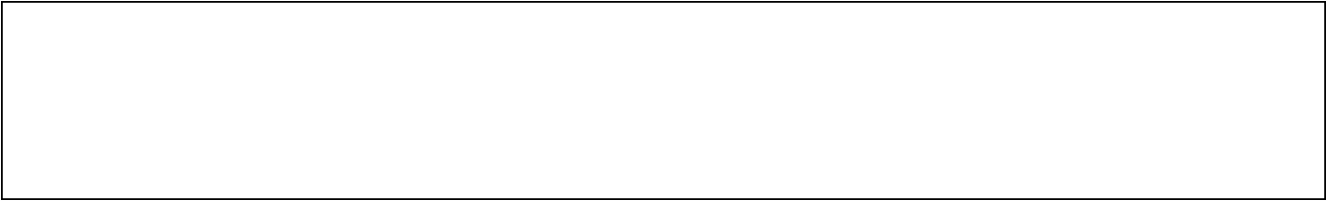 Он схватил ее за руку, помчал через весь двор и, войдя с нею в комнату, где заседал совет, толкнул ее прямо к Капитону. Татьяна так и обмерла... Герасим постоял, поглядел на нее, махнул рукой, усмех- нулся и пошел, тяжело ступая, в свою каморку... Целые сутки не выходил он оттуда. Форейтор Антип- ка сказывал потом, что он сквозь щелку видел, как Герасим, сидя на кровати, приложив к щеке руку, тихо, мерно и только изредка мыча — пел, то есть покачивался, закрывал глаза и встряхивал головой, как ямщики или бурлаки, когда они затягивают свои заунывные песни. Антицке стало жутко, и он отошел от щели. Когда же на другой день Герасим вышел из каморки, в нем особенной перемены нельзя было заметить. Он только стал как будто поугрюмее, а на Татьяну и на Капитона не обращал ни малейшего внимания. В тот же вечер они оба с гусями под мышкой отправились к барыне и через неделю женились. В самый день свадьбы Герасим не изменил своего поведения ни в чем; только с реки он приехал без воды: он как-то на дороге разбил бочку; а на ночь в конюшне он так усердно чистил и тер свою лошадь, что та шаталась, как былинка на ветру, и переваливалась с ноги на ногу под его железными кулаками.Всё это происходило весною. Пpomeл еще год, в течение которого Капитон окончательно спился с кругу и, как человек решительно никуда негодный, был отправлен с обозом в дальнюю деревню, вместе с своею женой... Когда же всё было готово и мужики уже держали вожжи в руках и ждали только слов: «С богом!», Герасим вышел из своей каморки, приблизился к Татьяне и подарил ей на память красный бумажный платок, купленный им для нее же с год тому назад. Татьяна, с великим равнодушием переносившая до того мгновения все превратности своей жизни, тут, однако, не вытер- пела, прослезилась и, садясь в телегу, по-христиански три раза поцеловалась с Герасимом. Он хотел проводить ее до заставы и пошел сперва рядом с ее телегой, но вдруг остановился на Крымском бро- ду, махнул рукой и отправился вдоль реки.Дело было к вечеру. Он шел тихо и глядел на воду. Вдруг ему показалось, что что-то барахтается в тине у самого берега. Он нагнулся и увидел небольшого щенка, белого с черными пятнами, кото- рый, несмотря на все свои старания, никак не мог вылезть из воды, бился, скользил и дрожал всем своим мокреньким и худеньким телом. Герасим поглядел на несчастную собачонку, подхватил ее одной рукой, сунул ее к себе в пазуху и пустился большими шагами домой.70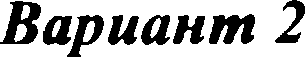 R**• maйme  пR•ведённое ниже пR•• зведение и выполните  задания 1.2.1—1.2.3.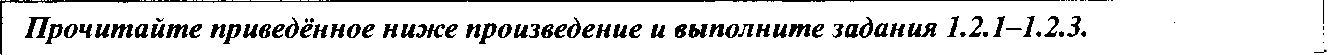 Я пришел к тебе с приветом, Рассказать, что солнце встало, Что оно горячим светомПо  листам затрепетало;Рассказать, что лес проснулся, Весь проснулся, веткой каждой, Каждой  птицей встрепенулсяИ весенней  полон жаждой;Рассказать, что с той же страстью, Как вчера, пришел я снова,Что душа все так же счастью И  тебе служить готова;Рассказать, что отовсюду На меня весельем веет, Что не знаю сам, что будуПеть — но только песня зреет.А.А. Фет, 1843Какими поэтическими средствами воссоздается красота изображенной в стихотворении  кар- тины?Как  соотносится  настроение  лирического  героя  и состояние природы?В чем сходство картин природы, изображённых в стихотворениях «Я пришел к тебе с приве- том...» А.А.  Фета  и  «Зимнее  утро»  А.С. Пушкина?Мороз  и солнце; день чудесный!Еще ты дремлешь, друг прелестный — Пopa,  красавица, проснись:Открой сомкнуты негой взоры Навстречу северной Авроры, Звездою  севера явись!Вечор, ты помнишь, вьюга злилась, На мутном небе  мгла носилась; Луна,  как бледное пятно,Сквозь тучи мрачные желтела, И ты печальная сидела —А нынче...  погляди в окно:Под голубыми небесами Великолепными коврами, Блестя на солнце, снег лежит; Прозрачный лес один чернеет, И ель сквозь  иней зеленеет,И речка подо льдом блестит.Вся комната янтарным блеском Озарена. Веселым треском Трещит затопленная печь.Приятно думать у лежанки.Но знаешь: не велеть ли в санки Кобылку  бурую запречь?Скользя по утреннему снегу, Друг милый, предадимся бегу Нетерпеливого коняИ навестим поля пустые, Леса, недавно столь густые, И берег, милый для меня.А.С. Пушкин, 1829 годКак в рассказах А.П.  Чехова  соединяется  комическое  и печальное?  (На основе  произведения по  выбору учащегося)Гармония природы и человеческой души в лирике А.А. Фета. (На материале произведений по выбору учащегося)Испытание героев любовью в произведениях И.С. Тургенева. (На материале произведений по выбору учащегося)Тема  семьи  и дома  в современной  литературе.  (На материале  произведений  по выбору учаще-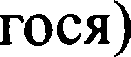 72